Stari trg pri Ložu, 9. 7. 2021EVIDENČNI LIST ZA IZPOSOJO UČBENIŠKEGA KOMPLETAŠolsko leto 2021/2022Učenec / učenka:  
Razred: 7. Ob izteku šolskega leta morate učbenike vrniti šoli. V primeru, da bo kateri izmed učbenikov poškodovan, uničen ali izgubljen, boste morali v skladu s Pravilnikom o upravljanju učbeniškega sklada plačati odškodnino.Z učbeniki ravnajte skrbno, poskrbite, da bodo zaviti, vendar ne v samolepilno folijo ali v folijo s samolepilnimi trakovi.Skrbno preglejte učbenike in izpolnite list z opombami.
Opombe posredujte skrbnici sklada najkasneje do prvega šolskega dne.Evidenčni list shranite, ker ga boste potrebovali pri vračanju knjig.Izposojeno dne:_____________________                 Podpis:____________________________ Vrnjeno dne:_______________________                   Skrbnica učbeniškega sklada Leonida Zalar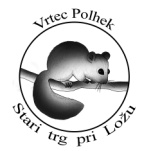 Osnovna šola heroja Janeza HribarjaCesta Notranjskega odreda 321386 Stari trg pri Ložu	tel: 01 707 12 50,   fax:  01 707 12  60os.h-janeza-hribarja@guest.arnes.siučbenikinventarna številkaH. Puchta, J. Stranks, P. Lewis-Jones:THINK 2, učbenik za angleščino v 7. razreduNOVOT. Bačič, M. Vilfan et al.: SPOZNAVAMO NARAVO 7J. Razpotnik, A. Plazar: POTUJEM V PRETEKLOST 7, učbenik za zgodovino v 7. razreduNOVOJ. Senegačnik: GEOGRAFIJA EVROPE IN AZIJED. Kobal et al.: PRAVA TEHNIKA 7, učbenik za tehniko in tehnologijo za 7. razred osnovne šoleNOVOZ. Puncer: OBDELAVA GRADIV – LES, učbenik za izbirni predmet